5 Prince Publishing PresentsThe Fall of UndalKatrina Sisowath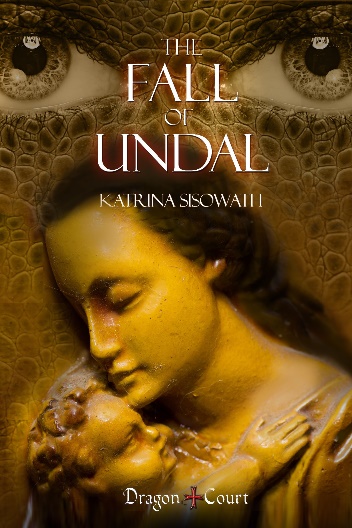 The lines are drawn between the Royal House of Undal and the Dragon Court, led by the Royal House of Magan.  Cronous and Rhea have gathered to their side ten nations, forming their own empire, one great enough to confront their former friends and allies. Yet victory is not assured. The Annunaki have their own plans on how to deal with the upstart King and Queen and they keep their own counsel, leaving those that serve them uncertain of what is to come.With both sides forced to seek out new allies, to make and carry out plans never before conceived in order to win the war, who will go too far? At what point will one side tip the balance in war and unleash devastation upon the entire planet?Drawing upon accounts of devastation and global war from ancient texts (including the Bible) and exploring the concept of ‘passing through fire’ and the Baal rites, The Fall of Undal is the thrilling conclusion to The Doom of Undal.ISBN/SKU: 1-63112-155-3ISBN Complete: 978-1-63112-155-5Title: The Fall of UndalPublication Date:4 /7/ 2016Book Type: B&W 5.25 x 8 in or 203 x 133mm Perfect Bound on Crème w / Gloss LamPage Count:328ContributorsSisowath, Katrina- AuthorSubject Code Description FICTION / Fantasy / Dark FantasyFIC009020FIC009030 FICTION / Fantasy / Historical HistoricalFIC04000FICTION / Alternative HistoryFantasy / EpicFIC009030Katrina Sisowath, (1979--) British-American, born in Frankfurt, Germany. Grew up in South-east Asia and Europe, now lives in England. Mother of 2.5 children (dog thinks he's human), experienced in making brownies.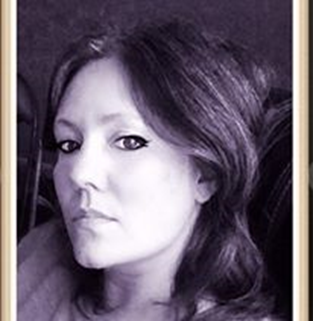 On a personal level, Katrina is an avid book reader and loves mythology, history (preferably together), ancient civilizations and anything to do with occult ideologies and practices. Mages, Serpent Priestesses and the 'real' Gods, aka the ANNUNAKI (the prototypes for those we know today in the form of Greek, Roman, Indian and even the Biblical characters).5 Prince PublishingDenver, Colorado www.5princebooks.combooks@5princebooks.com